Участие во Всероссийской акции «Дарите книги с любовью»,Любой ребенок с радостью будет читать новую красочную книгу. В рамках акции «Дарите книги с любовью – 2023» на площадках библиотек, книжных магазинов, музеев, школ, гимназий традиционно будет организован сбор книг для библ. ... С 7 по 14 февраля 2023 года Ассоциация деятелей культуры, искусства и просвещения по приобщению детей к чтению «Растим читателя» при поддержке Российской государственной детской библиотеки проведет Седьмую общероссийскую акцию «Дарите книги с любовью», приуроченную к Международному дню книгодарения, который отмечается 14 февраля во многих странах мира. 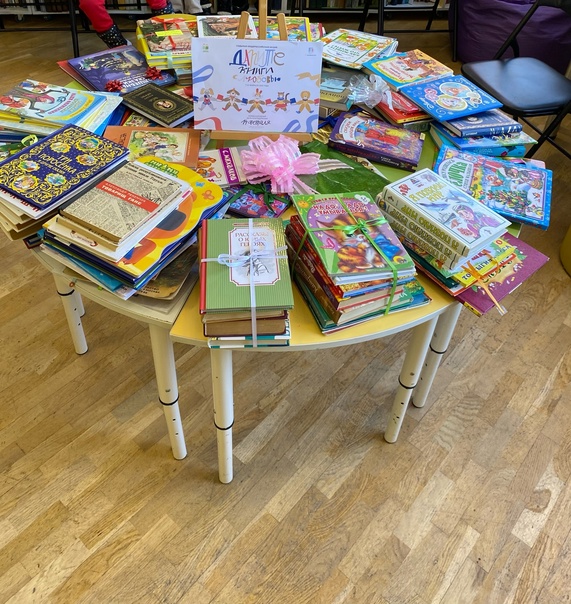 